	University of Management and Technology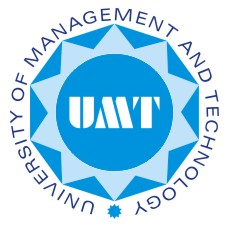 School of EngineeringDepartment of Electrical EngineeringCourse OutlineCourse code…… EE424 …………………	Course title…… Electrical Machine Design ……………………Chairman/Director signature………………………………….Dean’s signature…………………………… Date………………………………………….Learning Objective:Discussion of design and loading of Power Transformers and Induction motors is introduced, and installation, manufacturing, and testing practices are discussed.Learning Methodology:Interactive and participativeGrade Evaluation CriteriaFollowing is the criteria for the distribution of marks to evaluate final grade in the semester.Marks Evaluation							Marks (%)									Assignments and Quizzes						25		Mid Term									25		Final exam									50Total										100Recommended Text Books:1) A. K. Sawhnby, A course in electrical machine design, 1st Edition2) Pavlos S. Georgilakis, Spotlight on Modern Transformers Design, 1st EditionReference Books:1) M. G. Say, Alternating Current Machines", 4th Edition2) Juha Pyrh¨onen, et al., Design of Rotating Electrical Machines, 1st EditionCalendar of Course contents to be covered during semester  Course code ……… EE424	Course title … Electrical Machine Design ……………ProgramBSEECredit Hours3DurationOne semesterPrerequisitesNoneResource Person(s)Dr. Irfan UllahCounseling TimingPlease see on the SEN-EE websiteContactEmail: irfanullah@umt.edu.pkCell: 03009572152LecturesCourse Contents                                                                 Reference Chapter(s)1Introduction of electric machinesEnergy generation and consumptionEnergy sourcesHistory of transformer & electric motorAC machinesPresentation slides2National and international standardsPrinciples of electrical machine designDesign of machinesDesign factorsLimitations in designMaterials for electric machines2.2 Conducting materials2.6 Magnetic materials2.7 Types of magnetic materials2.9 Insulating materialsPresentation slides & Ch. 1 & 2 of Book 13-6Transformers7.1 Introduction7.2 Types and construction7.3 Single and three phase transformers7.6 Distribution and power transformers7.7 Transformer core7.15 Transformer windings7.17 Cooling of transformers7.19 Transformer tank7.28 Transformer assembly7.29 Output equations of transformerPresentation slides & Ch. 7 of Book 17-151.2 Magnetic circuits2.2 Transformer design introduction2.3 Problem formulation2.4 Transformer design method2.5 Transformer design data2.6 Calculation of volts per turn and thickness of core leg2.7 Calculation of layer insulation2.8 Calculation of winding and core dimensions2.9 Calculation of Core Weight and No-Load Loss2.12 Calculation of Impedance Voltage2.13 Calculation of coil length2.14 Calculation of tank dimensions2.23 Calculation of transformer manufacturing costPresentation slides & Ch. 1 & 2of Book 216-17MID TERM EXAMINATION18-2210.1 Introduction of induction machine10.2 Stator10.4 Rotor10.5 Rotor windings10.9 Output equations of induction motor10.12 Efficiency and power factor10.13 Main dimensionsPresentation slides & Ch. 10of Book 123-25Stator design10.14 Stator winding10.17 Area of stator slots10.20 Stator coreDesign examplePresentation slides & Ch. 10of Book 126-28Rotor design10.21 Length of air gap10.22 Number of rotor slots10.23 Design of rotor bars and slots10.24 Design of end ringsDesign examplePresentation slides & Ch. 10of Book 1    29Mechanical design issues and manufacturing practices of electric machinesPresentation slides    30Introduction to computer aided design (CAD) and computer aided manufacturing (CAM)Presentation slides31-32FINAL EXAMINATION